The Orchard Church   |   20 MacLoughlin Drive, Te Puke 3119   |   p +64-7-5738961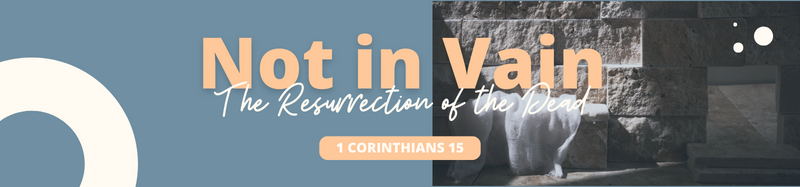 .
Groups & Families Discussion Questions
Follow along with the sermon and use these questions to dive a little deeper with your group, with your families at home or for your own personal reflection.Sermon Notes: Can you identify the main point, the subpoints and application of today’s message?
Life Group QuestionsConversation starter: What is something in the future that you are looking forward to?In 1 Cor 15:3 Paul reminds the Corinthians of matters of “first importance.” What are they, and why do you think Paul describes them that way?Imagine you were talking to a friend interested in Christianity, but they were stumbling on the resurrection. What reasons or proofs could you share to show that belief in the resurrection, and by extension Christianity, is reasonable?In a undeniably “messed up” world, what hope does the resurrection supply you?Read Colossians 1:19-20. Why is the resurrection the central component to the eternal plan of God?How is a life lived for Christ a life filled with purpose? i.e. What difference does believing in Jesus make to our everyday lives?Question for contemplation: Are you “all in” for Jesus? What would that look like in your life?22 Oct 23The Certainty of the Resurrection1 Cor 15:1-34Nelson Schonfeldt